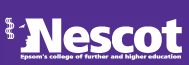 Higher Education Student Complaints ProcedureCONTENTS1.	INTRODUCTIONPurpose and ScopeMalicious and Fabricated ComplaintsMulti-issue Complaints Collective Complaints Accompaniment and Representation2.	INFORMAL STAGE: LOCAL LEVEL RESOLUTION3.	STAGE 1 FORMAL COMPLAINT: COLLEGE QUALITY OFFICE RESOLUTIONSubmissionConduct of InvestigationOutcome4.	STAGE 2 FORMAL COMPLAINT: COLLEGE PRINCIPAL RESOLUTION5.	OFFICE OF THE INDEPENDENT ADJUDICATOR6.	GLOSSARY OF TERMSPurpose and ScopeThe HE Student Complaints Procedure constitutes a source of student feedback on the operation of services/facilities, application of procedures and inappropriate staff conduct. It provides an important contribution to the enhancement of College procedures and services, and the improvement of the student experience. The Procedure has been established in order for students to submit legitimate complaints, which will be considered in a fair, timely and efficient manner. It applies to Higher Education (HE) students registered on programmes with:University of Greenwich (Stage 1 Nescot, then UoG under Final Review Procedure)Kingston University (Stage 1 Nescot, then KU stage 2)University of Surrey (Stage 1 Nescot, the UoS stage 2Pearson Higher National (all Nescot Stages)1.2.  The following areas will be considered under this Procedure: -Complaints about the delivery of courses and related services, if these are unable to be resolved by the relevant Staff and Student Consultative Committee;Complaints regarding service delivery of administrative or support services;Failure to meet obligations including those outlined in course/student handbooks and other correspondence from the College;Misleading or incorrect information in prospectuses or promotional materials and other College publications;Complaints concerning discrimination, victimisation, harassment and bullying;Complaints about staff conduct.1.3.  EXCLUSIONS FROM THE STUDENT COMPLAINTS PROCEDUREAny matter relating to assessment and examination procedures or academic appeals – please see the Academic Appeals Procedure;Any matter relating to the quality of academic feedback on work – such issues should be discussed with the Course team;Outcomes of the Student Disciplinary Procedure – see the Student Disciplinary Process and Procedures Guide;Any matter relating to intellectual property rights – see the Intellectual Property Rights Procedure;Any matter relating to admissions (including complaints regarding application to the College as part of the admissions process) – see the Admissions Policy;Appeals regarding fee status decisions – contact Advice and Guidance Team;Appeals regarding decisions on applications for student funds, such as the Access to Learning Fund– contact the Advice and Guidance Team;Complaints about staff employed by other organisations, including staff employed at partner institutions and by placement organisations – such matters should be raised directly with the institution or organisation;Complaints or appeals against matters which have already or are currently being considered by the Office of the Independent Adjudicator for Higher Education (OIA), a court, or a tribunal1.4.  The Student Complaints Procedure shall apply to any Nescot HE student enrolled on a programme of study and studying at the College. As many of the HE students are on programmes awarded by partner universities not all stages of the procedure will apply. Please see 1.1 for the scope.1.5.  Complaints should normally be made within 15 days of the event which has given rise to the complaint or, if a series of events has given rise to a complaint, within 15 days of the final event in the series. Complaints will only be considered outside of this timeframe in exceptional circumstances.1.6.  The Student Complaints Procedure will be followed in accordance with the College’s Equality and Diversity Policy1.7.  Students are expected to conduct themselves in a courteous and respectful manner when communicating with staff about their complaint. Students who do not conduct themselves appropriately may face disciplinary action in accordance with the Student Disciplinary Procedure1.8.  Student expenses for making a complaint or attending a meeting to discuss a complaint will not be reimbursed by the College regardless of the subsequent outcome.Malicious and Fabricated Complaints1.9.  If, during the course of investigating a complaint, a staff member has reason to suspect that the student’s complaint may have been fabricated or submitted maliciously, the student’s misconduct will be subject to an investigation under the Student Disciplinary Procedure.Multi-Issue Complaints1.10. Students should ensure that the issues being raised are pursued in accordance with the relevant College procedure, and should seek advice from the Quality Office if there is any uncertainty.1.11. If a complaint includes issues that fall within the remit of other procedures, such as the Academic Appeals Procedure, students will be informed of this and directed to the relevant procedure, normally within 5 days of receipt.1.12. Where a student has submitted both a complaint and appeal, the Deputy Principal will liaise with Academic Registrar on behalf of the Quality Office and other relevant departments, as appropriate, to determine the best way forward for the issues raised. This will normally be done within the 20 days provided for the consideration of the case from receipt.Collective Complaints1.13. Students submitting a collective complaint are expected to show how they personally have been affected by the situation.  In certain instances, the case investigator may require a nominated individual to act as spokesperson for those students complaining.1.14. Any complaints affecting a course and its delivery as a whole should be raised with a member of the Course Team as soon as they arise, or if the issues are not satisfactorily resolved in this way, through the Staff-Student Consultative Committee or its equivalent.Accompaniment and Representation1.15. A student may wish to seek advice from others when making a complaint  however, this is an internal procedure and it is appropriate for students to represent themselves with any necessary support which is permitted as follows:AccompanimentNon Legal Representation1.17. Non legal representation by any third party will only be permitted where there is a compelling reason, such as ill health and/or disability.  In such circumstances, representation must be agreed with the staff member responsible for that stage of the process, and the student must provide signed written consent for the representation.Legal Representation1.18. Legal representation will not be permitted at meetings that might be conveyed to discuss the complaint.  Legal representation at any other stage of the procedure may only be permitted in exceptional circumstances and if considered necessary by the College (whose decision is final).  If the College determines that legal representation is not necessary,the student will be given the opportunity to continue the internal procedure without legal representation. If the student does not want to proceed on this basis, the College will treat the matter as closed and issue a Completion of Procedures letter.2.	INFORMAL STAGE: LOCAL LEVEL RESOLUTION2.1.  In the first instance, complaints should normally be raised locally in writing with the staff member directly responsible for the delivery of the service, or the line manager if the complaint relates to the conduct of a staff member. A copy of this complaint should be copied to the College Quality Office (quality@nescot.ac.uk) who will log the complaint and coordinate proceedings.2.2.  Complaints which are submitted outside the 15 day period will not be considered, and the student will be notified accordingly.  This decision is considered final, and as such the student will be issued with a Completion of Procedures letter.2.3.  Staff will acknowledge receipt of the complaint within 5 days and initiate the investigation, a full response should be provided within 20 days of receipt, copied to the Quality Office.2.4.  Following the completion of the investigation, the staff member may uphold the complaint in full or part (and suggest any action to resolve the complaint), or dismiss it. If complex or serious issues have been raised, the staff member may advise the student to submit a Stage 1 complaint within 20 days.3.	STAGE 1 FORMAL COMPLAINT: COLLEGE QUALITY OFFICE RESOLUTIONSubmission3.1.  If a complaint has not been resolved to the student’s satisfaction at the informal stage, or they have been advised to escalate their complaint by the investigating staff member, a Stage 1 complaint should be made. This is a formal complaint.  A letter of complaint, in addition to any supporting documentation and relevant documents from the informal stage, must be submitted by the student within 20 days. The submission should include a statement from the student about the desired outcome from the complaint3.2.  Complaints concerning either service delivery or relating to staff conduct should be submitted to the College Quality Office. The complaint will be assigned to an independent member of College staff who is not a member of staff in the department where the student is enrolled, a member of the teaching team on that course or a member of the Quality Office.3.3.  Complaints which are submitted outside the 20 day period will not be considered, and the student will be notified accordingly.  This decision is considered final, and as such the student will be issued with a Completion ofProcedures letter.Conduct of Investigation3.4.  The Quality Office or nominee will acknowledge receipt of the complaint within 5 days and initiate the investigation, a full response should be provided within 20 days of receipt.3.5.  Throughout the investigation of a Stage 1 complaint, the case investigator will liaise with the Quality Office  and seek clarification from the student and staff as required.Outcome3.6.  Following the completion of the investigation, the case investigator may uphold the complaint in full, in part, or dismiss it. In addition to any appropriate means of resolution, one or more of the following courses of action may be recommended: -• An apology to the student;• The payment/refund of any costs incurred by the student;• An ex-gratia payment to take account of any inconvenience; and/or• A request that the relevant policy/procedure is revised.3.7.  The College will implement such recommendations (including payments/refunds). Any payments due to the student will normally be paid within 20 days of their acceptance of the offer. 3.8.  At the end of the investigation the student will be issued with a Completion of Procedures letter.3.9	Outcomes of complaint investigations concerning staff conduct will be copied to the Deputy Principal. If any disciplinary or remedial action is required, this will be conducted in consultation with Human Resources.3.10.  The Quality Office will maintain a record of the investigation and the outcome, to be included in the Annual Report on Student Complaints.4.	STAGE 2 FORMAL COMPLAINT: COLLEGE PRINCIPAL RESOLUTION4.1	This stage only applies to HE students registered on Pearson Higher National awards. In the case of students registered on courses from one of the following universities, they should follow the awarding bodies procedure if the complaint is not resolved at stage 1: University of Greenwich (Stage 1 Nescot, then UoG  Final Review Procedure)Kingston University (Stage 1 Nescot, then KU stage 2)University of Surrey (Stage 1 Nescot, the UoS stage 24.2	If a complaint has not been resolved to the student’s satisfaction at formal stage 1, they may escalate their complaint to the Principal. 4.3	A Stage 2 complaint may be made if the student has reason to believe that the Stage 1 response was unreasonable or that there was a failure in the investigation.  Stage 2 is a review by the Principal or Deputy Principal and not a re-investigation of the original complaint. A letter of complaint, with supporting documentation – including the Stage 1 complaint, evidence, the student’s desired outcome for resolution and outcome letter – should be submitted by the student within 20 days of the date of the Stage 1 outcome letter. 4.4	Complaints which are submitted outside the 20 day period will not be considered, and the student will be notified accordingly.  This decision is considered final, and as such the student will be provided with a Completion of Procedures letter. 4.5	the Principal will acknowledge receipt of the complaint within 5 days and provide an anticipated time frame for a response (this will normally be no more than 20 days from receipt).4.6	If a Stage 2 complaint reveals that the previous stage may have been unreasonable or that there was a failure in the investigation, and there is evidence to support this, further investigation may be necessary.4.7	Following the completion of the investigation, the Principal may uphold the complaint in full, in part, or dismiss it. In addition to any appropriate means of resolution, one or more of the following courses of action may be recommended: -• 	An apology to the student;• 	The payment/refund of any costs incurred by the student;• 	An ex-gratia payment to take account of any inconvenience; and/or• 	A request that the relevant policy/procedure is revised.4.8	If a student rejects an offer made or does not respond within the stipulated time frame, a Completion of Procedures letter will be issued, stating whether or not the College is willing to keep the offer open in the event that the complaint is referred to the Office of the Independent Adjudicator for consideration.4.9	The Quality Office will maintain a record of the investigation and the outcome, to be included in the Annual Report on Student Complaints.5.  OFFICE OF THE INDEPENDENT ADJUDICATOR  (‘OIA’)5.1.  The OIA provides a free and independent scheme for the review of student complaints, which includes the right to appeal against a final decision by a College. Where a student has completed all of the available processes under the Student Complaints Procedure, the College will issue the student with a Completion of Procedures letter. Any application to the OIA will need to be made within 3 months of the date of this letter.  Further information about submitting a complaint to the OIA can be found on their website – www.oiahe.org.uk.Students studying on higher education courses validated by the Open University are referred to the Open University’s policies in respect of appeals to the Office of the Independent Adjudicator – see https://help.open.ac.uk/documents/policies.6.  GLOSSARY OF TERMS*No – student may escalate to the OIA without going through all stages for this procedureVersion:2.0Originator:Director of Higher Education/Academic RegistrarApproved by:SMTDate Approved:27 June 2019Review Interval:3 YearsReview DateMarch 2019Audience:Staff and GovernorsExpressionMeaningBullyingOffensive, intimidating, malicious or insultingbehaviour, an abuse or misuse of power through means intended to undermine, humiliate, denigrate or injure the recipient; may happen in public or privateDaysCollege working days (Monday-Friday)excluding Bank and Public HolidaysFabricated ComplaintsComplaints (or elements thereof) which havebeen invented or concoctedHarassmentUnwanted conduct (intentional or unintentional)which has the effect of violating a person’s dignity; the actions or comments are viewed as humiliating, degrading and unacceptable to the recipient and can create a hostile and intimidating environment; it may be related to age, sex, race, disability, religion, sexual orientation, nationality or any personal characteristic of the individual, and may be persistent or an isolated incidentIn writingAnything submitted in writing should take theform of either a written/typed letter, or an email from a College email accountMalicious ComplaintsComplaints which have the intention to causeharm or distress to those named in the mattereffective and professional relationships;involves trained impartial individuals bringing the conflicting parties together and facilitating a constructive dialogue between the two;requires the agreement of all partiesOffice of the IndependentAdjudicator (OIA)*The Office of the Independent Adjudicator isthe ombudsman for universities and colleges in England and Wales, it conducts free reviews of student complaintsStaffMembers of College staff.PrincipalThe Principal, or such other personnominated to act on his/her behalfVictimisationOccurs when a person is treated lessfavourably because they have made a complaint, have supported someone who has made a complaint, or are believed to have done either of the above; it also applies when the relationship between the student and the College has ended